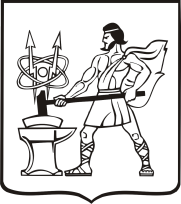             СОВЕТ ДЕПУТАТОВ ГОРОДСКОГО ОКРУГА ЭЛЕКТРОСТАЛЬ                                           МОСКОВСКОЙ   ОБЛАСТИ                                                                 РЕШЕНИЕот 29.06.2023 № 255/41О проведении публичных слушаний по обсуждению проекта решения Совета депутатов городского округа Электросталь Московской области о внесении изменений в Устав городского округа Электросталь Московской области	С целью приведения Устава городского округа Электросталь в соответствие с действующим законодательством, в соответствии со статьями 4, 20 Закона Российской Федерации от 21.07.1993 № 5485-1 «О государственной тайне», руководствуясь статьей 28 Федерального закона от 06.10.2003 г. № 131-ФЗ «Об общих принципах организации местного самоуправления в Российской Федерации», Уставом городского округа Электросталь Московской области, решением Совета депутатов городского округа Электросталь Московской области от 29.05.2019 № 367/57 «Об утверждении Положения о порядке организации и проведения публичных слушаний», решением Совета депутатов городского округа Электросталь Московской области от 30.03.2016 № 44/8  «Об утверждении состава комиссии, уполномоченной на организацию и проведение публичных слушаний по обсуждению проектов  Устава городского округа Электросталь Московской области и проектов решений Совета депутатов городского округа Электросталь Московской области о внесении изменений и (или) дополнений в Устав городского округа Электросталь Московской области, и Порядка  участия граждан в обсуждении проектов  Устава городского округа Электросталь Московской области и проектов решений  Совета депутатов городского округа Электросталь Московской области о внесении изменений и (или) дополнений в Устав городского округа Электросталь Московской области, и порядка учета предложений граждан по проектам Устава городского округа Электросталь Московской области и проектам решений  Совета депутатов городского округа Электросталь Московской области о внесении изменений и (или) дополнений в Устав городского округа Электросталь Московской области», решением Совета депутатов городского округа Электросталь Московской области от 27.10.2022 № 173/33 «Об утверждении состава комиссии, уполномоченной на организацию и проведение  публичных слушаний по обсуждению проектов  Устава городского округа Электросталь Московской области и проектов решений Совета депутатов городского округа Электросталь Московской области о внесении изменений и (или) дополнений в Устав городского округа Электросталь Московской области,   Совет депутатов городского округа Электросталь Московской области  РЕШИЛ :           1. Провести публичные слушания по обсуждению проекта  решения Совета депутатов городского округа Электросталь Московской области «О внесении  изменений в Устав городского округа Электросталь Московской области»  с участием жителей городского округа (прилагается). 2. Назначить проведение публичных слушаний по обсуждению проекта решения Совета депутатов городского округа Электросталь Московской области «О внесении изменений в Устав городского округа Электросталь Московской области»  на 28.07.2023 г. в 15 часов 00 минут в зале заседаний Администрации городского округа Электросталь Московской области по адресу: г. Электросталь ул. Мира, д.5,  2-ой этаж, зал № 215.  3. Комиссии, уполномоченной на организацию и проведение публичных слушаний по обсуждению проектов  Устава городского округа Электросталь Московской области и проектов решений Совета депутатов городского округа Электросталь Московской области о внесении изменений и (или) дополнений в Устав городского округа Электросталь Московской области:3.1 опубликовать в газете «Молва» не позднее  06.07.2023  :3.1.1 настоящее решение с прилагаемым к нему проектом решения Совета депутатов городского округа Электросталь Московской области «О внесении изменений в Устав городского округа Электросталь Московской области»;3.1.2 порядок участия граждан в обсуждении проектов Устава городского  округа Электросталь Московской области и проектов решений Совета депутатов городского округа Электросталь Московской области о внесении изменений и (или) дополнений в Устав городского округа Электросталь Московской области, и порядок учета предложений граждан по указанным проектам, утвержденный решением Совета депутатов городского округа Электросталь Московской области от 30.03.2016 № 44/8;3.2 разместить настоящее решение с прилагаемым к нему проектом решения Совета депутатов городского округа Электросталь Московской области «О внесении изменений в Устав городского округа Электросталь Московской области на официальном сайте городского округа Электросталь Московской области в информационно-телекоммуникационной сети «Интернет»  по адресу:  www. electrostal.ru;3.3 провести публичные слушания по обсуждению проекта решения Совета депутатов городского округа Электросталь Московской области «О внесении изменений в Устав городского округа Электросталь Московской области» с участием жителей городского округа в порядке, установленном решением Совета депутатов городского округа Электросталь Московской области;3.4  после завершения публичных слушаний составить и направить в Совет депутатов городского округа Электросталь Московской области протокол публичных слушаний и заключение об их результатах;3.5  организовать опубликование заключения о результатах публичных слушаний в газете  «Молва»  не позднее  26.08.2023.         4. Определить  следующую контактную информацию комиссии, уполномоченной на организацию и проведение публичных слушаний по обсуждению проектов Устава городского округа Электросталь Московской области и проектов решений  Совета депутатов городского округа Электросталь Московской области  о внесении изменений и (или) дополнений в Устав городского округа Электросталь Московской области  : 144003 Московская область,  г. Электросталь, ул. Мира, дом 5,  кабинет  102 , телефон 571-98-30.Председатель Совета депутатов городского округа                                                                                                           О. И. Мироничев                                          Глава городского округа						                                      И. Ю. Волкова           ПРОЕКТ                    СОВЕТ ДЕПУТАТОВ ГОРОДСКОГО ОКРУГА ЭЛЕКТРОСТАЛЬ                                                     МОСКОВСКОЙ   ОБЛАСТИ                                                                Р Е Ш Е Н И ЕОт                                                      №  О внесении   изменений в Устав  городскогоокруга  Электросталь Московской области                С целью приведения Устава городского округа Электросталь в соответствие с действующим законодательством, в соответствии со статьями 4, 20 Закона Российской Федерации от 21.07.1993 № 5485-1 «О государственной тайне», руководствуясь статьей 28 Федерального закона от 06.10.2003 г. № 131-ФЗ «Об общих принципах организации местного самоуправления в Российской Федерации», Уставом городского округа Электросталь Московской области, Уставом городского округа Электросталь Московской области, заключением Комиссии, уполномоченной на организацию и проведение публичных слушаний по обсуждению проектов Устава городского округа Электросталь Московской области и проектов решений Совета депутатов городского округа Электросталь Московской области о внесении изменений  и (или) дополнений в Уставу городского округа Электросталь Московской области,   Совет депутатов городского округа Электросталь Московской области   РЕШИЛ :             1. Внести в Устав городского округа Электросталь Московской области, принятый решением Совета депутатов города  Электросталь Московской области от 30.06.2005 № 302/48 (в редакции решений Совета депутатов городского округа Электросталь Московской области от 11.09.2006 № 173/18, от 29.06.2007 № 318/31, от 29.11.2007  № 277/38, от 28.11.2008 №393/57,  от 23.07.2009 № 460/67, от 25.11.2009 № 490/72, от 24.09.2010 № 575/88,  от 23.12.2010 № 21/5, от 25.04.2012 № 156/31,  от 25.05.2012  № 163/33, от 27.09.2012 № 195/39, от 06.05.2013 № 262/49, от 24.10.2013 № 296/58, от 30.01.2014 № 327/63, от 29.10.2014 № 387/73, от 08.07.2015  №  460/86, от  29.07.2015 № 462/87, от 27.07.2016 № 76/13, от 30.11.2016 № 118/22, от 21.06.2017 № 181/34, от 15.11.2017 № 221/38, от 19.12.2018  №  323/52, от 10.07.2019 № 371/59, от 26.08.2021 № 69/15, от 15.12.2022 № 195/35, от 27.04.2023 № 236/39)  следующие  изменения:   1.1. Статью 28 дополнить частью 8.2 следующего содержания :           «8.2. На Главу городского округа возлагается ответственность за организацию в Администрации городского округа защиты сведений, составляющих государственную тайну.».           1.2. Статью 31 дополнить частями 3 и 4 следующего содержания :         «3. Администрация городского округа обеспечивает защиту сведений, составляющих государственную тайну, в соответствии с возложенными на нее задачами и в пределах своей компетенции.           4. Администрация городского округа во взаимодействии с органами защиты государственной тайны, расположенными в пределах территории городского округа:           обеспечивает защиту переданных им другими органами государственной власти, предприятиями, учреждениями и организациями сведений, составляющих государственную тайну, а также сведений, засекречиваемых ими;           обеспечивает защиту государственной тайны на подведомственных ей предприятиях, в учреждениях и организациях в соответствии с требованиями актов законодательства Российской Федерации;           устанавливает размеры предоставляемых социальных гарантий гражданам, допущенным к государственной тайне на постоянной основе, и сотрудникам структурных подразделений по защите государственной тайны на подведомственных им предприятиях, в учреждениях и организациях;           обеспечивает в пределах своей компетенции проведение проверочных мероприятий в отношении граждан, допускаемых к государственной тайне;           реализует предусмотренные законодательством меры по ограничению прав граждан и предоставлению социальных гарантий лицам, имеющим либо имевшим доступ к сведениям, составляющим государственную тайну;           вносит в полномочные органы государственной власти предложения по совершенствованию системы защиты государственной тайны.».         2. Направить настоящее решение в Управление Министерства юстиции Российской Федерации по Московской области  для проверки соответствия Устава городского округа Электросталь Московской области Конституции Российской Федерации, федеральным законам, уставу и законам Московской области, проведения антикоррупционной экспертизы и осуществления государственной регистрации изменений и дополнений в Устав городского округа Электросталь Московской области.          3. После государственной регистрации изменения, внесенного в Устав городского округа Электросталь Московской области, опубликовать настоящее решение в газете «Молва» и разместить его на официальном сайте городского округа Электросталь Московской области в информационно-телекоммуникационной сети «Интернет»  по адресу:  www. electrostal.ru. 4.  Установить, что настоящее решение вступает в силу после его государственной регистрации и официального опубликования.Председатель Совета депутатовгородского округа						                                              О.И. МироничевГлава городского округа                                                                                                   И.Ю. Волкова